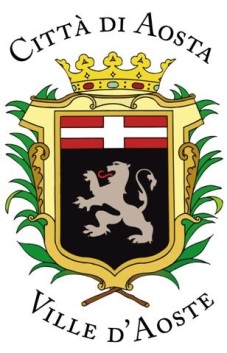 SCHEDA DI ISCRIZIONECORSO GRATUITO DI PATOIS – ANNO 2022 Il/La sottoscritto/a ________________________________________________________________________nato/a a __________________________________________ Prov. _________ il_______________________residente a ____________________________________ Prov. _________ C.A.P. ______________________Via_____________________________________________________________________________________Tel. _______________________________ e-mail (obbligatoria)____________________________________DICHIARA□ di essere intenzionato a partecipare al corso gratuito di patois, che verrà organizzato dall’Amministrazione Comunale di Aosta qualora venga raggiunto il numero minimo di 12 iscrizioni.Il tema del corso sarà il seguente:Lingua francoprovenzale e civilisation valdôtaine per principianti□ di non aver mai frequentato corsi di patois organizzati dal Comune di Aosta o da altre Amministrazioni;OPPURE□ di aver già frequentato corsi di patois nei seguenti anni scolastici: _______________________________________________________________________________________________________________________ ACCETTAche, qualora il numero di iscritti fosse superiore alle possibilità organizzative (logistiche e/o didattiche), verrà data priorità a coloro che non hanno mai frequentato corsi di patois.Aosta, lì ___________________	Firma________________________________AUTORIZZAl’Amministrazione comunale a raccogliere e trattare, anche con strumenti informatici, per fini strettamente connessi a compiti istituzionali ed esclusivamente nell’ambito del procedimento per il quale la presente dichiarazione viene resa, i propri dati personali secondo quanto previsto dal D.Lgs. n. 196/2003 (codice in materia di protezione dei dati personali).Aosta, lì ___________________	Firma________________________________